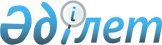 Об установлении специально отведенных мест для осуществления выездной торговли на территории Сарыагашского района
					
			Утративший силу
			
			
		
					Постановление акимата Сарыагашского района Туркестанской области от 20 декабря 2020 года № 342. Зарегистрировано Департаментом юстиции Туркестанской области 21 декабря 2020 года № 5959. Утратило силу постановлением акимата Сарыагашского района Туркестанской области от 28 ноября 2022 года № 360
      Сноска. Утратило силу постановлением акимата Сарыагашского района Туркестанской области от 28.11.2022 № 360 (вводится в действие по истечении десяти календарных дней после дня его первого официального опубликования).
      В соответствии с пунктом 2 статьи 31 Закона Республики Казахстан от 23 января 2001 года "О местном государственном управлении и самоуправлении в Республике Казахстан", пунктом 2 статьи 27 Закона Республики Казахстан от 12 апреля 2004 года "О регулировании торговой деятельности" и приказом исполняющего обязанности Министра национальной экономики Республики Казахстан от 27 марта 2015 года № 264 "Об утверждении Правил внутренней торговли" (зарегистрирован в реестре государственной регистрации нормативных правовых актов № 11148) акимат Сарыагашского района ПОСТАНОВЛЯЕТ:
      1. Установить специально отведенные места для осуществления выездной торговли на территории Сарыагашского района согласно приложению к настоящему постановлению.
      2. Признать утратившим силу постановление акимата Сарыагашского района от 21 сентября 2017 года № 343 "Об определении специально отведенных мест для осуществления выездной торговли на территории Сарыагашского района" (зарегистрировано в реестре государственной регистрации нормативных правовых актов за № 4219, опубликовано в газете "Сарыагаш" 06 октября 2017 года и в эталонном контрольном банке нормативных правовых актов Республики Казахстан в электронном виде 06 октября 2017 года).
      3. Государственному учреждению "Аппарат акима Сарыагашского района" в порядке установленном законодательством Республики Казахстан обеспечить:
      1) государственную регистрацию настоящего постановления в Республиканском государственном учреждении "Департамент юстиции Туркестанской области Министерства юстиции Республики Казахстан";
      2) размещение настоящего постановления на интернет-ресурсе акимата Сарыагашского района после его официального опубликования.
      4. Контроль за исполнением настоящего постановления возложить на заместителя акима района С.Таскулову.
      5. Настоящее постановление вводится в действие по истечении десяти календарных дней после дня его первого официального опубликования. Специально отведенные места для осуществления выездной торговли на территории Сарыагашского района
					© 2012. РГП на ПХВ «Институт законодательства и правовой информации Республики Казахстан» Министерства юстиции Республики Казахстан
				
      Аким Сарыагашского района

М. Отаршиев
Приложение
к постановлению акимата
Сарыагашского района
от 20 декабря 2020 года
№ 342
№
Наименование населенного пункта
Место расположения
1
Город Сарыагаш
Улица Байтерек, возле многоквартирного жилого дома № 150
2
Сельский округ Дарбаза
Село Дарбаза, вдоль автодороги областного значения КХ-11 (возле автозаправочной станции Дарбаза) 
3
Сельский округ Дарбаза
Село Ердауит, улица Жастар, возле жилого дома № 4 
4
Сельский округ Алимтау 
Село Алимтау, улица А.Молдагулова, № 174